お　願　いごみ出しルールを守りましょう！１　ごみは、正しく分別して、収集日の午前8時までにお出しください。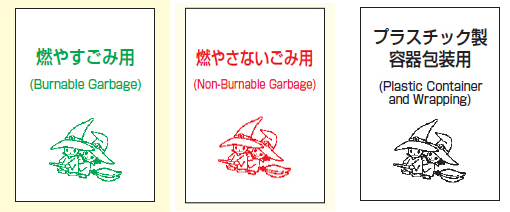 ２「燃やすごみ」、「燃やさないごみ」、「プラスチック製容器包装類」は、指定袋に入れてお出しください。※指定袋以外で出されると収集されませ　んので、ご協力をお願いいたします。指定袋は、スーパー、コンビニエンスストア等で購入できます。○○マンション管理組合○○自治会市　川　市